Repaso unidad 9. Dinero y tiempoNombre: _____________________________________________ Curso: __________Contenidos previosMonedas y billetes¿A cuántos euros equivalen 200 cts.?¿A cuántos céntimos equivalen 3,50 €?Completa las siguientes oraciones.Los años                                           tienen 366 días.12 meses forman                                            .Una semana tiene                                  días.48 horas son                         días.Horas y minutos¿Cuántas horas son 60 minutos?¿Cuántos minutos hay en 2 horas?Completa la tabla como en el ejemplo.¿Cuál de los tres niños tiene más dinero?Solución:                                                                                                  Observa el ejemplo y completa.Calcula los minutos que tiene el mes de agosto.Solución:                                                                                                 Colorea con el mismo color las medidas de tiempo equivalentes.ComproPagoMe devuelven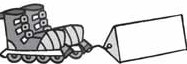                  27,45 €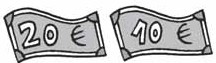 2,55 €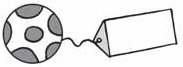                  17,50 €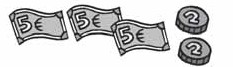 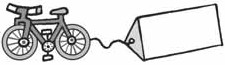                                  237,45 €    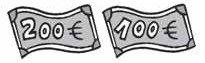 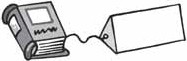                                 35,23 €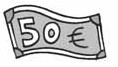 Pablo1 billete de 50 €5 monedas de 1 €3 monedas de 20 cts.Ana2 billetes de 20 €5 monedas de 2 €10 monedas de 50 cts.Raquel3 billetes de 10 €4 billetes de 20 €10 monedas de 2 cts.         € y           cts.         € y          cts.         € y           cts.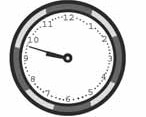 21:489:48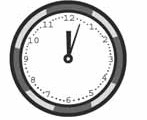          :                 :         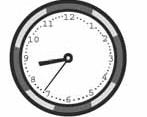          :                  :         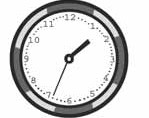          :                 :          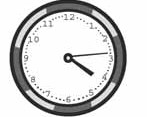          :                  :         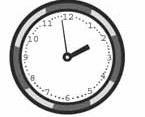          :                  :         2 siglos12 semestres20 décadas20 años2 décadas80 trimestres6 años72 meses200 años